. Or Music: I Am A Simple Man by Ricky Van Shelton [ 120 bpm WCS / CD: Steppin' Country Vol. 3 / CD: Backroads ]  Cold Outside by Big House [ 132 bpm WCS / CD: Best Of Toe The Line / CD: Country Line Dancing Vol.2 ]  That's What I'm Working On Tonight by Dixiana [ 132 bpm ECS / CD: Steppin' Country Vol. 4 ]  Down On The Corner by The Mavericks [ 111 bpm / CD: King Of The Hill Soundtrack / CD: Simply The Best Linedancing Album ]   STEP, TOUCH, BACK, TOUCH, ¼ TURN RIGHT, TOUCH, BACK, TOUCH 1-2 Step forward right, touch left beside right  3-4 Step back left, touch right beside left  5-6 Make ¼ turn right, stepping forward right, touch left beside right  7-8 Step back left, touch right beside left   RIGHT, TOUCH, LEFT, TOUCH, STEP, ¼ PIVOT TURN LEFT, STOMPS TWICE 1-2 Step right to right side, touch left beside right  3-4 Step left to left side, touch right beside left  5-6 Step forward right, pivot ¼ turn left,  7-8 Stomp right beside left, stomp left beside right  REPEATA B Corner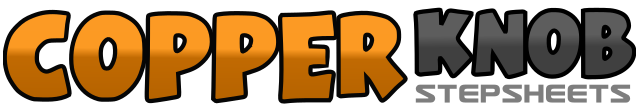 .......Count:16Wall:1Level:Beginner.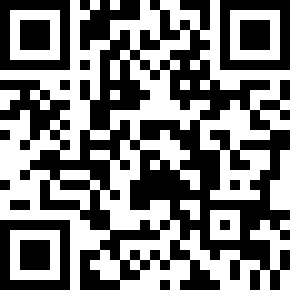 Choreographer:Val Myers (UK)Val Myers (UK)Val Myers (UK)Val Myers (UK)Val Myers (UK).Music:I Need You - Lee Ann Womack : (CD: Something Worth Leaving Behind)I Need You - Lee Ann Womack : (CD: Something Worth Leaving Behind)I Need You - Lee Ann Womack : (CD: Something Worth Leaving Behind)I Need You - Lee Ann Womack : (CD: Something Worth Leaving Behind)I Need You - Lee Ann Womack : (CD: Something Worth Leaving Behind)........